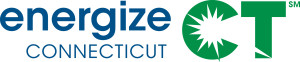 MINUTES (Draft)Joint Committee of the CT Energy Efficiency Board and theConnecticut Green Bank Board of DirectorsConnecticut Department of Energy and Environmental Protection79 Elm Street, HartfordHolcombe Room, 5th FloorWednesday, April 17, 20191:30-3:30 p.m.In AttendanceVoting Members: Eric Brown, Taren O’Connor, Mary SotosNon-Voting Members: Bryan Garcia, Bert Hunter, Jane Lano (phone)Others: Mackey Dykes, Will Riddle, Julia Dumaine, Steve Bruno (phone), Gentiana Darragjati (phone), Jeff Schlegel (phone), Glenn Reed (phone), Madeline Priest (phone), Craig Diamond (phone) The meeting was called to order at 1:30 pm.Public CommentsNone  Review and Approval of Minutes for Oct. 17, 2018 and Jan. 23, 2019 meetingsThe Committee considered whether to approve the minutes from the October 2018 and January 2019 Joint Committee meetings.  Ms. Sotos moved to approve, Mr. Brown 2nd.  Ms. Sotos and Mr. Brown voted to approve both sets of minutes.  Ms. O’Connor abstained.    October 2018 and January 2019 minutes approved.  Legislative UpdateMs. Sotos said that DEEP was tracking the following bills in the current Legislative session:  1) the Governor’s bill on energy efficiency product standards (H.B. 7151); 2) incentives for energy-efficient construction (H.B. 7366); and 3) sustainable construction code (H.B. 7154).   Mr. Garcia commented that Governor Lamont had said publicly on a few occasions that he would not support a state budget that diverts Green Bank and energy efficiency funds.  C&LM Plan and CGB Comprehensive PlanTimeline for 2020 Update of C&LM Plan and for the next Green Bank Plan.  Mr. Garcia said that the Green Bank’s Board kicked off its planning for the FY 2020 Comprehensive Plan in August 2018.  He said that the Green Bank Board would vote on the Plan this June, and that the Plan would be implemented beginning July 1 of this year.  Mr. Garcia noted that John Harrity was the Chair of the Budget & Operations Committee of the Green Bank Board.  Mr. Schlegel provided an overview of the 2020 C&LM planning process.  He said that the annual Public Input session would be on May 8; there would be a Board planning meeting on June 12; and that the Board would vote on the 2020 Update to the 2019-2021 C&LM Plan in advance of a November 1 filing by the utilities.  Mr. Brown asked if there was an opportunity to align the Green Bank’s FY 2020 Plan and the 2020 Update to the 3-year C&LM Plan.  Mr. Garcia suggested that they could map out the key issues in the two Plans, and then see if there could be an alignment process.  Mr. Garcia suggested working with Mr. Schlegel to map out the priorities and timelines. Mr. Schlegel suggested that he and Mr. Diamond could work on this with Mr. Garcia.   Green Bank and C&LM Plan Priorities.  Mr. Garcia said that a key overarching theme for the Green Bank was helping the state implement its climate plan through the zero emission grid, transportation, and buildings wedges. He said that the Green Bank’s current structure was focused on market segments (i.e., infrastructure,residential, commercial, industrial, and institutional), so he wanted to assure that GHG reduction was a key goal for their activities.  He said this would be discussed with the Green Bank Board.  Mr. Schlegel said the EEB would be discussing its priorities at its June 12 meeting.  He noted the C&LM priorities are listed in the 2019-2021 C&LM Plan.  Other BusinessSBEA/BEA Recapitalization.  Mr. Bruno provided an update.  He said that in December 2018, Eversource sold $42 million in loans. He said the next loan sale would be for its December 2018 - March 2019 loans.  He said that moving forward, Eversource would be selling about 300-400 loans per quarter.  He said that Eversource was also focused on improving administrative processes of the SBEA loans.  Energy Jobs Report.  Mr. Garcia made note of the DOE Jobs Report and NASEO study showing that there were 34,000 jobs in CT linked to clean energy.  He asked if CT should do an annual study to estimate clean energy job numbers.  Mr. Reed noted that Rhode Island had also recently published a report.  Mr. Brown suggested that we look at the methodologies of the various reports and come back with a recommendation for consideration.Energize CT Center.  Ms. Sotos said that DEEP had asked for more information and analysis regarding the Energize CT Center’s closing.  She noted that the Center was drawing more visitors from UI territory than Eversource territory, and also that there were concerns with the utilities’ cost shares of the Center.  She said there was also a question of the extent to which the Center was achieving its educational mission.  Mr. Garcia said the Center has been a good location to meet with the Green Bank’s contractors, and said that some people are not be aware of the Center’s ability to provide a space for training as well as connecting with customers.  Ms. Lano noted that reduced bus service to the Center had reduced the number of students visiting the Center.  Mr. Riddle noted that museum partnerships are not as effective at delivering education that is specific to energy efficiency.  Ms. Dumaine noted that the Center’s reduced hours had also reduced attendance. Mr. Garcia said the Green Bank would consider being a proportional contributor to Energize CT Center, but it was not clear at this point how that would fit in with the Green Bank’s strategic priorities.  Mr. Schlegel provided an update on the EEB’s process to respond to DEEP’s request for more information. He said the Center’s closing was discussed at the EEB’s April EEB meeting, and that there would likely be a vote at the May EEB meeting.  He noted that the 2019-2021 C&LM Plan, which was approved by the EEB, included closure of the Center.  Mr. Schlegel said the Companies would provide a revised proposal/recommendation by April 30.  Mr. Brown asked about the possibility of a mobile educational center (e.g. a bus).  Mr. Garcia noted that its predecessor, the Connecticut Clean Energy Fund, had looked into an educational bus modelled after CURE’s Connecticut BioBus, and that the buildout of the hydrogen fuel cell bus would have been costly.Mr. Brown asked about status of the EEB’s and Green Bank Board’s membership.  Ms. O’Connor said the EEB Chair position was still open, and that a DEEP appointment of the EEB’s environmental seat was pending.  Mr. Garcia said there was currently a lot of transition on the Green Bank Board.  He said that three Green Bank Board seats were currently open - all of them Governor appointments.  He said the Board also needed to fill Norma Glover’s seat on the Joint Committee.  He said the Governor needed to appoint the Chair. He noted that Ms. Sotos was elected by the members of the board as Vice-Chair.  Mr. Schlegel suggested that there be a separate coordination meeting with the Green Bank, the Companies, the EEB and others on energy storage.  Mr. Garcia said there was a current PURA docket for enhanced demand-side technologies that includes residential storage with solar PV from the Green Bank.  Mr. Garcia agreed that a coordination meeting on energy storage was a good idea.  It was noted that Next Joint Committee meeting was July 17.  The meeting adjourned at 3:00 pm.Respectfully Submitted,Eric Brown, Chairperson